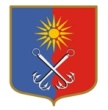 КИРОВСКИЙ МУНИЦИПАЛЬНЫЙ РАЙОНЛЕНИНГРАДСКОЙ ОБЛАСТИАДМИНИСТРАЦИЯОТРАДНЕНСКОГО ГОРОДСКОГО ПОСЕЛЕНИЯП О С Т А Н О В Л Е Н И Еот 08 декабря 2023 года № 653О мерах по обеспечению безаварийной работы систем жизнеобеспечения населения и оперативного реагирования на возможные нештатные ситуации в период выходных и праздничных дней с 30.12.2023 года по 08.01.2024 годаВ целях обеспечения организованного проведения новогодних торжеств, обеспечения безаварийной работы систем жизнеобеспечения населения и оперативного реагирования на возможные нештатные ситуации в выходные и праздничные дни с 30 декабря 2023 года 
по 08 января 2024 года, администрация МО «Город Отрадное» постановляет:1. На период с 30.12.2023 года до 08.01.2024 года для решения вопросов, связанных с обеспечением жизнедеятельности предприятий, учреждений и служб, утвердить график дежурств ответственных должностных лиц, дежурных служб в учреждениях и предприятиях (Приложение №1 к настоящему постановлению).2. Дежурным общеобразовательных, медицинских учреждений, учреждений культуры, предприятий жилищно-коммунального комплекса, расположенных на территории МО «Город Отрадное», согласно утвержденного графика дежурств, ежедневно при нарушениях технологического процесса сообщать данную информацию в Единую дежурно – диспетчерскую службу МБУ «ЦБО» по телефону: 8-81362-4-14-76, 3. Ответственному дежурному диспетчеру ЕДДС ежедневно при возникновении аварии или чрезвычайной ситуации немедленно предоставлять информацию заместителю главы администрации МО «Город Отрадное» по жилищно-коммунальному хозяйству Цивилевой Л.В. по телефону 8-911-236-19-98, затем (с 6:00 до 7:00 часов и с 18:00 до 19:00 часов) оперативному дежурному администрации Кировского муниципального района Ленинградской области по телефону 8-81362-21-663.В случае нарушения технологического процесса, связанного с обеспечением жизнедеятельности одного и более домов незамедлительно сообщать и.о. главы администрации МО «Город Отрадное» Морозову А.С. по телефону 8-931-234-44-40.4.  Руководителям предприятий жилищно-коммунального комплекса:  4.1. АО «Газпром газораспределение Ленинградская область» филиал в г.Тосно, АО «ЛОТЭК», ГУП "Водоканал Ленинградской области", филиалу АО «ЛОЭСК» Центральные электрические сети»:- организовать дополнительную проверку режимов работы систем жизнеобеспечения, ночные объезды котельных, включая ведомственные;- обеспечить круглосуточное дежурство инженерно-технических работников на подведомственных объектах;- обеспечить готовность аварийных бригад к проведению неотложных восстановительных работ;- обеспечить безаварийную работу систем жизнеобеспечения населения. 4.2. Управляющим организациям ООО «Сервис-Центр», ООО «УКХ», ООО «УК «Гарант», OOO «ОРИОН», ООО «РОК», ТСЖ и ТСН г. Отрадное:- организовать работу жилищно-эксплуатационных участков;- обеспечить уборку и очистку придомовых территорий.4.3. МБУ «Центр благоустройства и озеленения» обеспечить:- обеспечить запас и готовность оборудования и материалов;- своевременную уборку и очистку, подсыпку ПСС городских территорий;- в случае возникновения аварийных ситуаций на инженерных сетях, обеспечить выдачу материалов и оборудования из аварийного неснижаемого запаса, в соответствии с Положением «О формировании и расходовании неснижаемого аварийного запаса материально-технических ресурсов муниципального образования Отрадненское городское поселение, утвержденным постановлением главы администрации муниципального образования муниципального образования Отрадненское городское поселение № 36 от 07.11.2006 года.5. Управлению жилищно-коммунального хозяйства администрации МО «Город Отрадное» совместно с МБУ «Центр благоустройства и озеленения» до 26.12.2023 года:- осуществить проверку готовности ответственных лиц и технического персонала, обратив особое внимание на наличие средств транспорта;- бесперебойную работу аварийно-диспетчерской службы.6. Управлению муниципального имущества, архитектуры, градостроительства администрации МО «Город Отрадное» до 26.12.2023 года:- осуществить проверку наличия и готовности оборудования и материалов в неснижаемом аварийном запасе.7. Контроль за исполнением настоящего постановления оставляю за собой.И.о. главы администрации                                                                                      А.С. МорозовРазослано: дело - 2, и.о. главы, зам. по жилищно-коммунальному хозяйству, управление жилищно-коммунального хозяйства, управление муниципального имущества, архитектуры, градостроительства, оперативному дежурному по Кировскому району, администрация Кировского МР ЛО, ТСЖ, ТСН, ГУП "Леноблводоканал», АО «Газпром газораспределение Ленинградская область» филиал в г.Тосно, АО ЛОТЭК», филиал АО «ЛОЭСК» Центральные электрические сети, МБУ «ЦБО», ООО «УКХ», ООО «Сервис-Центр», ООО «УК «Гарант», OOO «ОРИОН», ООО «РОК», организационный отдел, предприятия, организации, учреждения города. Приложение № 1к постановлению Главы администрацииМО «Город Отрадное»от 08 декабря 2023 года № 653График дежурства ответственных должностных лиц, дежурных служб в учреждениях и предприятиях, обеспечивающих работу систем жизнеобеспечения населения Отрадненского городского поселения Кировского муниципального района Ленинградской областив период с 30 декабря 2023 года по 08 января 2024 годаДатаНаименованиеорганизацииФИОДолжностьТелефон30 ДЕКАБРЯ 2023 ГОДА с 09:00 - 09:00 часов30 ДЕКАБРЯ 2023 ГОДА с 09:00 - 09:00 часов30 ДЕКАБРЯ 2023 ГОДА с 09:00 - 09:00 часов30 ДЕКАБРЯ 2023 ГОДА с 09:00 - 09:00 часов30 ДЕКАБРЯ 2023 ГОДА с 09:00 - 09:00 часов30.12.2023Единая дежурно – диспетчерская службаДиспетчерДиспетчер8-81362-4-14-768-965-797-83-1630.12.2023ОМВД России по Кировскому району ЛОЦыгановСтанислав Николаевич Заместитель начальника полиции (по ОР) п/п-к полиции  8-911-160-59-6530.12.2023131 ПЧ ОГПС Кировского районаРаковИгорьГенриховичНачальник 131 ГПС8-921-918-33-728-81362-43-00130.12.2023ЛТЦ Кировск Макрорегионального филиала «Северо-Запад» ПАО «РостелекомГриднев ДмитрийАнатоьевичВедущий сервисный инженер8-911-000-48-7030.12.2023ГУП "Леноблводоканал»"ВессартРоманЕвгеньевичНачальник ПУ Кировского района8-981-185-49-3930.12.2023АО «ЛОТЭК»СизовПавелОлеговичЗаместитель главного инженера8-911-130-02-1630.12.2023Филиал АО «ЛОЭСК» «Центральные электрические сети»ХохлоДенис НиколаевичЗаместитель главного инженера по эксплуатации8-931-577-85-3730.12.2023АО «Газпром газораспределение Ленинградская область» филиал в г.ТосноИванюк Елена ЮрьевнаМастер СЭ Отрадное8-981-861-82-8030.12.2023МБУ «ЦБО»ИсаковАлексейНиколаевичГлавный специалист - начальник участка благоустройства8-81362-4-07-768-963-312-90-5630.12.2023ООО «УКХ»ИвановМихаилВладимировичГенеральный директор8-921-915-02-9030.12.2023ООО «УК «ГарантКочетковВладимирГеннадьевичГенеральный директор8-921-758-41-4230.12.2023ООО «Сервис – Центр»ТымбурНаталья ФёдоровнаСпециалист по коммунальным расчетам8-953-379-28-3030.12.2023ООО «ОРИОН»ЧесноковаАнастасияВладимировнаУправляющая8-911-094-18-4030.12.2023ООО «РОК»Ефименко АлексейЮрьевичЗаместитель генерального директора8-812-242-50-668-911-924-20-958-906-279-88-4830.12.2023ГБУЗ ЛО «Кировская межрайонная больница» Отрадненская городская больницаБурочкина Светлана ИвановнаЗаместитель главного врача по ДиР8-921-552-92-9930.12.2023МКУ «Отрадненская библиотека»Кротова Екатерина СергеевнаДиректор8-921-891-85-8730.12.2023МБУ СМИ «Редакция газеты «Вчера, сегодня, завтра»Кротов ДмитрийНиколаевичДиректор8-909-585-56-6930.12.2023МБУК «КЦ «Фортуна»Дашонок Наталья АлександровнаДиректор8-911-796-84-888-81362-4-16-5530.12.2023ГБПОУ ЛО «Техникум водного транспорта»ВдовинаТатьянаАнатольевнаЗам. директора по АХЧ 8-905-221-41-4330.12.2023МБОУ «Лицей г. Отрадное»Ольшанская НатальяВладимировнаЗам. Директора по УВР8-911-955-23-6030.12.2023МКОУ «ОСШ №2»АскероваВикторияВикторовнаЗаместитель директора по безопасности8-911-278-01-0630.12.2023МБОУ «ОСШ №3»СафоноваАнастасия АлександровнаЗаместитель директора по воспитательной работе8-966-790-82-3530.12.2023МБДОУ №3 «Лучик»Попкова ТатьянаАлександровнаЗавхоз 8-981-857-40-7130.12.2023МКДОУ №13 «Родничок»ЕфимьеваТатьянаСергеевнаЗаведующий хозяйством8-931-236-68-4530.12.2023МБДОУ №33 «Радуга»Медведева Елена АлександровнаЗам.заведующего по АХР 8-999-024-62-1530.12.2023МБДОУ №4 Семицветик»Тимошенко Светлана АлександровнаУчитель-логопед8-904-648-11-0830.12.2023МБДОУ №44 «Андрейка»ИльичёваНатальяДмитриевнаЗаместитель заведующего по ВР и Б8-960-263-31-6030.12.2023МБУДО «Отрадненская детская школа искусств»музыкальное отделениеБайорайтеДинараРасимовнаЗам. директорапо АХЧ8-981-879-77-3930.12.2023МБУДО «Отрадненская детская школа искусств»Художественное отделениеРец Антонина ФедоровнаРуководитель художественного отделения8-911-986-39-1230.12.2023МБУ ДО «Отрадненская ДЮСШ»ЖужинаОльгаВладимировнаЗам.дир. по УВР8-951-647-15-7131 ДЕКАБРЯ 2023 ГОДА с 09:00 - 09:00 часов31 ДЕКАБРЯ 2023 ГОДА с 09:00 - 09:00 часов31 ДЕКАБРЯ 2023 ГОДА с 09:00 - 09:00 часов31 ДЕКАБРЯ 2023 ГОДА с 09:00 - 09:00 часов31 ДЕКАБРЯ 2023 ГОДА с 09:00 - 09:00 часов31.12.2023Единая дежурно – диспетчерская службаДиспетчерДиспетчер8-81362-4-14-768-965-797-83-1631.12.2023ОМВД России по Кировскому району ЛОЦыгановСтанислав Николаевич Заместитель начальника полиции (по ОР) п/п-к полиции  8-911-160-59-6531.12.2023131 ПЧ ОГПС Кировского районаРаковИгорьГенриховичНачальник 131 ГПС8-921-918-33-728-81362-43-00131.12.2023ЛТЦ Кировск Макрорегионального филиала «Северо-Запад» ПАО «РостелекомГриднев ДмитрийАнатоьевичВедущий сервисный инженер8-911-000-48-7031.12.2023ГУП "Леноблводоканал»"ВессартРоманЕвгеньевичНачальник ПУ Кировского района8-981-185-49-3931.12.2023АО «ЛОТЭК»СнетковСергейГеннадьевичНачальник участка генерации №68-965-071-56-8431.12.2023Филиал АО «ЛОЭСК» «Центральные электрические сети»ХохлоДенисНиколаевичЗаместитель главного инженера по эсплуатации8-931-577-85-3731.12.2023АО «Газпром газораспределение Ленинградская область» филиал в г.ТосноПеребейносСергейВикторовичНачальник Тосненского РГ8-921-341-69-2831.12.2023МБУ «ЦБО»ИсаковАлексейНиколаевичГлавный специалист - начальник участка благоустройства8-81362-4-07-768-963-312-90-5631.12.2023ООО «УКХ»ИвановМихаилВладимировичГенеральный директор8-921-915-02-9031.12.2023ООО «УК «ГарантКочетковВладимирГеннадьевичГенеральный директор8-921-758-41-4231.12.2023ООО «Сервис – Центр»КошелевСергейМихайловичТехнический директор8-921-985-01-2531.12.2023ООО «ОРИОН»ЧесноковаАнастасияВладимировнаУправляющая8-911-094-18-4031.12.2023ООО «РОК»Ефименко АлексейЮрьевичЗаместитель генерального директора8-812-242-50-668-911-924-20-958-906-279-88-4831.12.2023ГБУЗ ЛО «Кировская межрайонная больница» Отрадненская городская больницаБурочкина Светлана ИвановнаЗаместитель главного врача по ДиР8-921-552-92-9931.12.2023МКУ «Отрадненская библиотека»Кротова Екатерина СергеевнаДиректор8-921-891-85-8731.12.2023МБУ СМИ «Редакция газеты «Вчера, сегодня, завтра»Кротов ДмитрийНиколаевичДиректор8-909-585-56-6931.12.2023МБУК «КЦ «Фортуна»Дашонок Наталья АлександровнаДиректор8-911-796-84-888-81362-4-16-5531.12.2023ГБПОУ ЛО «Техникум водного транспорта»УшатовЮрийПетровичЗам. директора по УПР 8-931-252-18-3631.12.2023МБОУ «Лицей г. Отрадное»Ольшанская Наталья ВладимировнаЗам. директора по УВР8-911-955-23-6031.12.2023МКОУ «ОСШ №2»ПоздеевАлександрАльбертовичЗаместитель директора по АХЧ8-911-770-60-6531.12.2023МБОУ «ОСШ №3»Бойцова Елена ЕвгеньевнаЗаведующий хозяйством8-921-741-10-0931.12.2023МБДОУ №3 «Лучик»Алексеева ИринаИгоревнаЗам. заведующего по ВР8-962-723-38-5931.12.2023МКДОУ №13 «Родничок»ЕфимьеваТатьянаСергеевнаЗавхоз8-931-236-68-4531.12.2023МБДОУ №33 «Радуга»КузнецоваЕкатеринаПавловнаЗаведующий8-911-845-26-5631.12.2023МБДОУ №4 Семицветик»ХарламоваНатальяНиколаевнаЗаведующий хозяйством8-921-374-21-5831.12.2023МБДОУ №44 «Андрейка»ОрловаНаталияМихайловнаЗаместитель заведующего по АХР8-911-157-96-2031.12.2023МБУДО «Отрадненская детская школа искусств»музыкальное отделениеБайорайтеДинараРасимовнаЗам. директорапо АХЧ8-981-879-77-3931.12.2023МБУДО «Отрадненская детская школа искусств»Художественное отделениеРецАнтонинаФедоровнаРуководитель художественного отделения8-911-986-39-1231.12.2023МБУ ДО «Отрадненская ДЮСШ»РединАнатолийМихайловичДиректор8-950-010-56-7801 ЯНВАРЯ 2024 ГОДА с 09:00 - 09:00 часов01 ЯНВАРЯ 2024 ГОДА с 09:00 - 09:00 часов01 ЯНВАРЯ 2024 ГОДА с 09:00 - 09:00 часов01 ЯНВАРЯ 2024 ГОДА с 09:00 - 09:00 часов01 ЯНВАРЯ 2024 ГОДА с 09:00 - 09:00 часов01.01.2024Единая дежурно – диспетчерская службаДиспетчерДиспетчер8-81362-4-14-768-965-797-83-1601.01.2024ОМВД России по Кировскому району ЛОЦыгановСтанислав Николаевич Заместитель начальника полиции (по ОР) п/п-к полиции  8-911-160-59-6501.01.2024131 ПЧ ОГПС Кировского районаРаковИгорьГенриховичНачальник 131 ГПС8-921-918-33-728-81362-43-00101.01.2024ЛТЦ Кировск Макрорегионального филиала «Северо-Запад» ПАО «РостелекомГриднев ДмитрийАнатоьевичВедущий сервисный инженер8-911-000-48-7001.01.2024ГУП "Леноблводоканал"ВессартРоманЕвгеньевичНачальник ПУ Кировского района8-981-185-49-3901.01.2024АО «ЛОТЭК»Нигматулин Фидрат ИбрагимовичМастер участка генерации №68-922-542-96-4501.01.2024Филиал АО «ЛОЭСК» «Центральные электрические сети»МихнецовАлексейЕвгеньевичНачальник электротехнической лаборатории8-921-439-77-6901.01.2024АО «Газпром газораспределение Ленинградская область» филиал в г.ТосноЮсовМихаилСтаниславовичНачальник АДУ Отрадное8-921-983-76-3701.01.2024МБУ «ЦБО»ИсаковАлексейНиколаевичГлавный специалист - начальник участка благоустройства8-81362-4-07-768-963-312-90-5601.01.2024ООО «УКХ»ИвановМихаилВладимировичГенеральный директор8-921-915-02-9001.01.2024ООО «УК «ГарантКочетковВладимирГеннадьевичГенеральный директор8-921-758-41-4201.01.2024ООО «Сервис – Центр»Чудновский СтаниславВикторовичГенеральный директор8-921-341-35-7501.01.2024ООО «ОРИОН»ЧесноковаАнастасияВладимировнаУправляющая8-911-094-18-4001.01.2024ООО «РОК»Ефименко АлексейЮрьевичЗаместитель генерального директора8-812-242-50-668-911-924-20-958-906-279-88-4801.01.2024ГБУЗ ЛО «Кировская межрайонная больница» Отрадненская городская больницаБурочкина Светлана ИвановнаЗаместитель главного врача по ДиР8-921-552-92-9901.01.2024МКУ «Отрадненская библиотека»Кротова Екатерина СергеевнаДиректор8-921-891-85-8701.01.2024МБУ СМИ «Редакция газеты «Вчера, сегодня, завтра»Кротов ДмитрийНиколаевичДиректор8-909-585-56-6901.01.2024МБУК «КЦ «Фортуна»СахаповАйдарРафисовичЗаместитель директора по молодежной политике, Ф и С8-932-008-46-2801.01.2024ГБПОУ ЛО «Техникум водного транспорта»СкворцоваОлеся ЕвгеньевнаСоветник директора по воспитанию8-981-749-31-8301.01.2024МБОУ «Лицей г. Отрадное»СнетковаЛюдмила АнатольевнаЗаведующая хозяйством8-921-587-36-9001.01.2024МКОУ «ОСШ №2»ПетроваЛюбовьИвановнаЗам.директора по УВР8-911-157-05-6001.01.2024МБОУ «ОСШ №3»Загородняя ОксанаАлександровнаДиректор8-981-825-39-5801.01.2024МБДОУ №3 «Лучик»ИгнатоваЕленаНиколаевнаЗаведующий 8-981-953-56-7601.01.2024МКДОУ №13 «Родничок»ЕфимьеваТатьянаСергеевнаЗавхоз8-931-236-68-4501.01.2024МБДОУ №33 «Радуга»ДадаянОлесяАлексеевнаЗам. заведующего по безопасности8-981-127-14-5801.01.2024МБДОУ №4 Семицветик»ШкаликоваСветланаНиколаевнаДелопроизводитель8-921-925-45-4801.01.2024МБДОУ №44 «Андрейка»ОрловаНаталияМихайловнаЗаместитель Заведующего по АХР8-911-157-96-2001.01.2024МБУДО «Отрадненская детская школа искусств»музыкальное отделениеБайорайтеДинараРасимовнаЗам. директорапо АХЧ8-981-879-77-3901.01.2024МБУДО «Отрадненская детская школа искусств»Художественное отделениеРецАнтонинаФедоровнаРуководитель художественного отделения8-911-986-39-1201.01.2024МБУ ДО «Отрадненская ДЮСШ»Макаренко СветланаВладимировнаБухгалтер8-921-649-72-1302 ЯНВАРЯ 2024 ГОДА с 09:00 - 09:00 часов02 ЯНВАРЯ 2024 ГОДА с 09:00 - 09:00 часов02 ЯНВАРЯ 2024 ГОДА с 09:00 - 09:00 часов02 ЯНВАРЯ 2024 ГОДА с 09:00 - 09:00 часов02 ЯНВАРЯ 2024 ГОДА с 09:00 - 09:00 часов02.01.2024Единая дежурно – диспетчерская службаДиспетчерДиспетчер8-81362-4-14-768-965-797-83-1602.01.2024ОМВД России по Кировскому району ЛОЦыгановСтанислав Николаевич Заместитель начальника полиции (по ОР) п/п-к полиции  8-911-160-59-6502.01.2024131 ПЧ ОГПС Кировского районаРаковИгорьГенриховичНачальник 131 ГПС8-921-918-33-728-81362-43-00102.01.2024ЛТЦ Кировск Макрорегионального филиала «Северо-Запад» ПАО «РостелекомГриднев ДмитрийАнатоьевичВедущий сервисный инженер8-911-000-48-7002.01.2024ГУП "Леноблводоканал"ВессартРоманЕвгеньевичНачальник ПУ Кировского района8-981-185-49-3902.01.2024АО «ЛОТЭК»Шупинский ДмитрийПавловичНачальник участка8-911-949-70-3702.01.2024Филиал АО «ЛОЭСК» «Центральные электрические сети»МихнецовАлексейЕвгеньевичНачальник электротехнической лаборатории8-921-439-77-6902.01.2024АО «Газпром газораспределение Ленинградская область» филиал в г.ТосноЮсовМихаилСтаниславовичНачальник АДУ Отрадное8-921-983-76-3702.01.2024МБУ «ЦБО»ИсаковАлексейНиколаевичГлавный специалист - начальник участка благоустройства8-81362-4-07-768-963-312-90-5602.01.2024ООО «УКХ»ПопадьинОлегВасильевичЗаместитель генерального директора8-904-608-47-7402.01.2024ООО «УК «ГарантКочетковВладимирГеннадьевичГенеральный директор8-921-758-41-4202.01.2024ООО «Сервис – Центр»ТымбурНатальяФедоровнаСпециалист по коммунальным расчетам8-953-379-28-3002.01.2024ООО «ОРИОН»ЧесноковаАнастасияВладимировнаУправляющая8-911-094-18-4002.01.2024ООО «РОК»Ефименко АлексейЮрьевичЗаместитель генерального директора8-812-242-50-668-911-924-20-958-906-279-88-4802.01.2024ГБУЗ ЛО «Кировская межрайонная больница» Отрадненская городская больницаБурочкина Светлана ИвановнаЗаместитель главного врача по ДиР8-921-552-92-9902.01.2024МКУ «Отрадненская библиотека»Малышева Оксана МихайловнаГлавный бухгалтер8-905-265-04-0302.01.2024МБУ СМИ «Редакция газеты «Вчера, сегодня, завтра»Кротов ДмитрийНиколаевичДиректор8-909-585-56-6902.01.2024МБУК «КЦ «Фортуна»СахаповАйдарРафисовичЗаместитель директора по молодежной политике, Ф и С8-932-008-46-2802.01.2024ГБПОУ  ЛО «Техникум водного транспорта»Останковская АннаВладимировнаПреподаватель8-911-268-82-6202.01.2024МБОУ «Лицей г. Отрадное»НовоселоваНадеждаВладимировнаЗам.директора по ВР8-962-72-37-6002.01.2024МКОУ «ОСШ №2»Манжинская Ольга ВикторовнаДиректор8-911-721-89-6902.01.2024МБОУ «ОСШ №3»СафоноваАнастасия АлександровнаЗаместитель директора по воспитательной работе8-966-790-82-3502.01.2024МБДОУ №3 «Лучик»ПопковаТатьянаАлександровнаЗавхоз8-981-857-40-7102.01.2024МКДОУ №13 «Родничок»ЕфимьеваТатьянаСергеевнаЗавхоз8-931-236-68-4502.01.2024МБДОУ №33 «Радуга»МедведеваЕленаАлександровнаЗавхоз8-999-024-62-1502.01.2024МБДОУ №4 Семицветик»СоловьеваВалерияСергеевнаСпециалист по закупкам8-908-310-05-8102.01.2024МБДОУ №44 «Андрейка»ОрловаНаталия МихайловнаЗаместитель Заведующего по АХР8-911-157-96-2002.01.2024МБУДО «Отрадненская детская школа искусств»музыкальное отделениеСтариковаНаталия ВасильевнаЗам. директорапо УВР8-960-260-50-0402.01.2024МБУДО «Отрадненская детская школа искусств»Художественное отделениеГлокНатальяИвановнаПреподаватель художественного отделения8-921-569-31-9702.01.2024МБУ ДО «Отрадненская ДЮСШ»ЖужинаОльга ВладимировнаЗам по УВР8-951-647-15-7103 ЯНВАРЯ 2024 ГОДА с 09:00 - 09:00 часов03 ЯНВАРЯ 2024 ГОДА с 09:00 - 09:00 часов03 ЯНВАРЯ 2024 ГОДА с 09:00 - 09:00 часов03 ЯНВАРЯ 2024 ГОДА с 09:00 - 09:00 часов03 ЯНВАРЯ 2024 ГОДА с 09:00 - 09:00 часов03.01.2024Единая дежурно – диспетчерская службаДиспетчерДиспетчер8-81362-4-14-768-965-797-83-1603.01.2024ОМВД России по Кировскому району ЛОЦыгановСтанислав Николаевич Заместитель начальника полиции (по ОР) п/п-к полиции  8-911-160-59-6503.01.2024131 ПЧ ОГПС Кировского районаРаков ИгорьГенриховичНачальник отряда ГПС8-921-918-33-728-81362-43-00103.01.2024ЛТЦ Кировск Макрорегионального филиала «Северо-Запад» ПАО «РостелекомГриднев ДмитрийАнатоьевичВедущий сервисный инженер8-911-000-48-7003.01.2024ГУП "Леноблодоканал"ВессартРоманЕвгеньевичНачальник ПУ Кировского района8-981-185-49-3903.01.2024АО «ЛОТЭК»ШупинскийДмитрийПавловичНачальник участка8-911-949-70-3703.01.2024Филиал АО «ЛОЭСК» «Центральные электрические сети»КузьмичеваЕкатеринаМихайловнаНачальник оперативно-диспетчерской службы8-931-554-36-3303.01.2024АО «Газпром газораспределение Ленинградская область» филиал в г.ТосноКрасноваИринаИвановнаМастер ПГ8-921-983-76-3403.01.2024МБУ «ЦБО»ИсаковАлексейНиколаевичГлавный специалист - начальник участка благоустройства8-81362-4-07-768-963-312-90-5603.01.2024ООО «УКХ»ПопадьинОлегВасильевичЗаместитель генерального директора8-904-608-47-7403.01.2024ООО «УК «ГарантКочетковВладимирГеннадьевичГенеральный директор8-921-758-41-4203.01.2024ООО «Сервис – Центр»КошелевСергейМихайловичТехнический директор8-921-985-01-2503.01.2024ООО «ОРИОН»ЧесноковаАнастасияВладимировнаУправляющая8-911-094-18-4003.01.2024ООО «РОК»Ефименко АлексейЮрьевичЗаместитель генерального директора8-812-242-50-668-911-924-20-958-906-279-88-4803.01.2024ГБУЗ ЛО «Кировская межрайонная больница» Отрадненская городская больницаБурочкина Светлана ИвановнаЗаместитель главного врача по ДиР8-921-552-92-9903.01.2024МКУ «Отрадненская библиотека»Кротова Екатерина СергеевнаДиректор8-921-891-85-8703.01.2024МБУ СМИ «Редакция газеты «Вчера, сегодня, завтра»Кротов ДмитрийНиколаевичДиректор8-909-585-56-6903.01.2024МБУК «КЦ «Фортуна»Воронова Елена ОлеговнаЗав. АХО8-921-565-33-618-81362-4-38-6303.01.2024ГБПОУ  ЛО «Техникум водного транспорта»СоловкоЕленаГеннадьевнаСоц.педагог8-964-345-80-4203.01.2024МБОУ «Лицей г. Отрадное»СнетковаЛюдмилаАнатольевнаЗаведующая хозяйством8-921-308-76-8303.01.2024МКОУ «ОСШ №2»МельниковаАннаЮрьевнаЗаместитель директора по УВР8-911-963-91-8903.01.2024МБОУ «ОСШ №3»ШибалдинаОльгаВикторовнаЗаместитель директора по УВР8-906-242-56-3803.01.2024МБДОУ №3 «Лучик»Алексеева ИринаИгоревнаЗам. заведующего по ВР 8-962-723-38-5903.01.2024МКДОУ №13 «Родничок»ЕфимьеваТатьянаСергеевнаЗавхоз8-931-236-68-4503.01.2024МБДОУ №33 «Радуга»КузнецоваЕкатеринаПавловнаЗаведующий8-911-845-26-5603.01.2024МБДОУ №4 Семицветик»ШлыковаИринаВладимировнаПедагог-психолог8-950-030-50-8603.01.2024МБДОУ №44 «Андрейка»ОрловаНаталия МихайловнаЗаместитель Заведующего по АХР8-911-157-96-2003.01.2024МБУДО «Отрадненская детская школа искусств»музыкальное отделениеСтариковаНаталия ВасильевнаЗам. директорапо УВР8-960-260-50-0403.01.2024МБУДО «Отрадненская детская школа искусств»Художественное отделениеГлокНатальяИвановнаПреподаватель художественного отделения8-921-569-31-9703.01.2024МБУ ДО «Отрадненская ДЮСШ»РединАнатолийМихайловичДиректор8-950-010-56-7804 ЯНВАРЯ 2024 ГОДА с 09:00 - 09:00 часов04 ЯНВАРЯ 2024 ГОДА с 09:00 - 09:00 часов04 ЯНВАРЯ 2024 ГОДА с 09:00 - 09:00 часов04 ЯНВАРЯ 2024 ГОДА с 09:00 - 09:00 часов04 ЯНВАРЯ 2024 ГОДА с 09:00 - 09:00 часов04.01.2024Единая дежурно – диспетчерская службаДиспетчерДиспетчер8-81362-4-14-768-965-797-83-1604.01.2024ОМВД России по Кировскому району ЛОЦыгановСтанислав Николаевич Заместитель начальника полиции (по ОР) п/п-к полиции  8-911-160-59-6504.01.2024131 ПЧ ОГПС Кировского районаРаков ИгорьГенриховичНачальник отряда ГПС8-921-918-33-728-81362-43-00104.01.2024ЛТЦ Кировск Макрорегионального филиала «Северо-Запад» ПАО «РостелекомГриднев ДмитрийАнатоьевичВедущий сервисный инженер8-911-000-48-7004.01.2024ГУП "Леноблводоканал"ВессартРоманЕвгеньевичНачальник ПУ Кировского района8-981-185-49-3904.01.2024АО «ЛОТЭК»МихайловаЛарисаАлексеевнаМастер уч-ка ТС8-931-279-74-7204.01.2024Филиал АО «ЛОЭСК» «Центральные электрические сети»КузьмичеваЕкатеринаМихайловнаНачальник оперативно-диспетчерской службы8-921-554-36-3304.01.2024АО «Газпром газораспределение Ленинградская область» филиал в г.ТосноАндросовОлегАлександровичНачальник Отрадненского УГ8-921-367-26-8304.01.2024МБУ «ЦБО»ИсаковАлексейНиколаевичГлавный специалист - начальник участка благоустройства8-81362-4-07-768-963-312-90-5604.01.2024ООО «УКХ»Попадьин ОлегВасильевичЗаместительгенеральногодиректора8-904-608-47-7404.01.2024ООО «УК «ГарантКочетковВладимирГеннадьевичГенеральный директор8-921-758-41-4204.01.2024ООО «Сервис – Центр»ЧудновскийСтаниславВикторовичГенеральный директор8-921-341-35-7504.01.2024ООО «ОРИОН»ЧесноковаАнастасияВладимировнаУправляющая8-911-094-18-4004.01.2024ООО «РОК»Ефименко АлексейЮрьевичЗаместитель генерального директора8-812-242-50-668-911-924-20-958-906-279-88-4804.01.2024ГБУЗ ЛО «Кировская межрайонная больница» Отрадненская городская больницаБурочкина Светлана ИвановнаЗаместитель главного врача по ДиР8-921-552-92-9904.01.2024МКУ «Отрадненская библиотека»Соколова Марина ИвановнаЗав. краеведческим отделом8-931-293-45-6104.01.2024МБУ СМИ «Редакция газеты «Вчера, сегодня, завтра»Кротов ДмитрийНиколаевичДиректор8-909-585-56-6904.01.2024МБУК «КЦ «Фортуна»ВороноваЕленаОлеговнаЗав. АХО8-921-565-33-618-81362-4-38-6304.01.2024ГБПОУ  ЛО «Техникум водного транспорта»Кукушкин Игорь Михайлович Мастер п/о8-921-343-15-6404.01.2024МБОУ «Лицей г. Отрадное»Иванова ИринаВалерьевнаЗам.директора по УВР8-921-308-76-8304.01.2024МКОУ «ОСШ №2»ХурцидзеОльгаМихайловнаЗаместитель директора по учебно -воспитательной работе8-906-260-89-6204.01.2024МБОУ «ОСШ №3»Шибалдина Ольга ВикторовнаЗаместитель директора по УВР8-906-242-56-3804.01.2024МБДОУ №3 «Лучик»ИгнатоваЕлена НиколаевнаЗаведующий8-981-953-56-7604.01.2024МКДОУ №13 «Родничок»ЕфимьеваТатьянаСергеевнаЗавхоз8-931-236-68-4504.01.2024МБДОУ №33 «Радуга»ДадаянОлесяАлексеевнаЗам. Заведующего по безопасности8-981-127-14-5804.01.2024МБДОУ №4 Семицветик»СоловьеваВалерияСергеевнаСпециалист по закупкам8-908-310-05-8104.01.2024МБДОУ №44 «Андрейка»ОрловаНаталияМихайловнаЗаместитель заведующего по АХР8-911-157-96-2004.01.2024МБУДО «Отрадненская детская школа искусств»музыкальное отделениеМариничОльгаВладимировнаДиректор8-921-791-82-9404.01.2024МБУДО «Отрадненская детская школа искусств»Художественное отделениеГлокНатальяИвановнаПреподаватель художественного отделения8-921-569-31-9704.01.2024МБУ ДО «Отрадненская ДЮСШ»Макаренко Светлана ВладимировнаБухгалтер8-921-649-72-1305 ЯНВАРЯ 2024 ГОДА с 09:00 - 09:00 часов05 ЯНВАРЯ 2024 ГОДА с 09:00 - 09:00 часов05 ЯНВАРЯ 2024 ГОДА с 09:00 - 09:00 часов05 ЯНВАРЯ 2024 ГОДА с 09:00 - 09:00 часов05 ЯНВАРЯ 2024 ГОДА с 09:00 - 09:00 часов05.01.2024Единая дежурно – диспетчерская службаДиспетчерДиспетчер8-81362-4-14-768-965-797-83-1605.01.2024ОМВД России по Кировскому району ЛОЦыгановСтанислав Николаевич Заместитель начальника полиции (по ОР) п/п-к полиции  8-911-160-59-6505.01.2024131 ПЧ ОГПС Кировского районаРаков ИгорьГенриховичНачальник отряда ГПС8-921-918-33-728-81362-43-00105.01.2024ЛТЦ Кировск Макрорегионального филиала «Северо-Запад» ПАО «РостелекомГриднев ДмитрийАнатоьевичВедущий сервисный инженер8-911-000-48-7005.01.2024ГУП "Леноблводоканал"ВессартРоманЕвгеньевичНачальник ПУ Кировского района8-981-185-49-3905.01.2024АО «ЛОТЭК»ВересовАлексейГеоргиевичМастер участка КИПиА8-987-787-37-0105.01.2024Филиал АО «ЛОЭСК» «Центральные электрические сети»ДвадцатоваТатьянаАлексеевнаЗаместитель главного инженера – начальник ПТС8-921-305-59-5405.01.2024АО «Газпром газораспределение Ленинградская область» филиал в г.ТосноАндросовОлегАлексеевичНачальник ОУГ8-921-367-26-8305.01.2024МБУ «ЦБО»ИсаковАлексейНиколаевичГлавный специалист - начальник участка благоустройства8-81362-4-07-768-963-312-90-5605.01.2024ООО «УКХ»Алехин Алексей АлександровичМастер участка ЖКХ8-952-204-76-4105.01.2024ООО «УК «ГарантНычкинДмитрийЛеонидовичГлавный инженер8-905-218-47-8905.01.2024ООО «Сервис – Центр»КошелевСергей МихайловичТехнический директор8-921-985-01-2505.01.2024ООО «РСУ Приморского района»ЧесноковаАнастасияВладимировнаУправляющая8-911-094-18-4005.01.2024ООО «РОК»Ефименко АлексейЮрьевичЗаместитель генерального директора8-812-242-50-668-911-924-20-958-906-279-88-4805.01.2024ГБУЗ ЛО «Кировская межрайонная больница» Отрадненская городская больницаБурочкина Светлана ИвановнаЗаместитель главного врача по ДиР8-921-552-92-9905.01.2024МКУ «Отрадненская библиотека»ИвановаЯнаАлександровнаЗав.детским отделом8-911-989-60-0005.01.2024МБУ СМИ «Редакция газеты «Вчера, сегодня, завтра»Кротов ДмитрийНиколаевичДиректор8-909-585-56-6905.01.2024МБУК «КЦ «Фортуна»ДашонокНатальяАлександровнаДиректор8-911-796-84-888-81362-4-16-5505.01.2024ГБПОУ  ЛО «Техникум водного транспорта»КривошеевАндрейВладимирович Мастер п/о 8-921-894-51-6105.01.2024МБОУ «Лицей г. Отрадное»ОльшанскаяНатальяВладимировнаЗам.директора по УВР  8-911-955-23-6005.01.2024МКОУ «ОСШ №2»ПоздеевАлександрАльбертовичЗаместитель директора по АХЧ8-911-770-60-6505.01.2024МБОУ «ОСШ №3»ГараеваМарина ВладимировнаЗаместитель директора по безопасности8-921-631-92-8805.01.2024МБДОУ №3 «Лучик»ПопковаТатьянаАлександровнаЗавхоз8-981-857-40-7105.01.2024МКДОУ №13 «Родничок»ЕфимьеваТатьянаСергеевнаЗавхоз8-931-236-68-4505.01.2024МБДОУ №33 «Радуга»МедведеваЕленаАлександровнаЗавхоз8-999-024-62-1505.01.2024МБДОУ №4 Семицветик»Шкаликова СветланаНиколаевнаделопроизводитель8-921-925-45-4805.01.2024МБДОУ №44 «Андрейка»Орлова Наталья МихайловнаЗаведующий хозяйством по АХР8-911-157-96-2005.01.2024МБУДО «Отрадненская детская школа искусств»музыкальное отделениеСтариковаНаталияВасильевнаЗам. Директора по УВР8-960-260-50-0405.01.2024МБУДО «Отрадненская детская школа искусств»Художественное отделениеГагина АнастасияИгоревнаПреподаватель художественного отделения8-921-568-88-1405.01.2024МБУ ДО «Отрадненская ДЮСШ»ЖужинаОльгаВладимировнаЗам по УВР8-951-647-15-7106 ЯНВАРЯ 2024 ГОДА с 09:00 - 09:00 часов06 ЯНВАРЯ 2024 ГОДА с 09:00 - 09:00 часов06 ЯНВАРЯ 2024 ГОДА с 09:00 - 09:00 часов06 ЯНВАРЯ 2024 ГОДА с 09:00 - 09:00 часов06 ЯНВАРЯ 2024 ГОДА с 09:00 - 09:00 часов06.01.2024Единая дежурно – диспетчерская службаДиспетчерДиспетчер8-81362-4-14-768-965-797-83-1606.01.2024ОМВД России по Кировскому району ЛОЦыгановСтанислав Николаевич Заместитель начальника полиции (по ОР) п/п-к полиции  8-911-160-59-6506.01.2024131 ПЧ ОГПС Кировского районаРаковИгорьГенриховичНачальник отрада ГПС8-921-918-33-7206.01.2024ЛТЦ Кировск Макрорегионального филиала «Северо-Запад» ПАО «РостелекомГриднев ДмитрийАнатоьевичВедущий сервисный инженер8-911-000-48-7006.01.2024ГУП "Леноблводоканал"ВессартРоманЕвгеньевичНачальник ПУ Кировского района8-981-185-49-3906.01.2024АО «ЛОТЭК»НигматулинФидратИбрагимовичМастер участка генерации №68-922-542-96-4506.01.2024Филиал АО «ЛОЭСК» «Центральные электрические сети»ДвадцатоваТатьянаАлексеевнаЗаместитель главного инженера – начальник ПТС8-921-305-59-5406.01.2024АО «Газпром газораспределение Ленинградская область» филиал в г.ТосноКириловаЛидияАлексеевнаНачальник Кировского УГ8-921-983-76-3006.01.2024МБУ «ЦБО»ИсаковАлексейНиколаевичГлавный специалист - начальник участка благоустройства8-81362-4-07-768-963-312-90-5606.01.2024ООО «УКХ»Алехин Алексей АлександровичМастер участка ЖКХ8-952-204-76-4106.01.2024ООО «УК «ГарантНычкинДмитрийЛеонидовичГлавный инженер8-905-218-47-8906.01.2024ООО «Сервис – Центр»ТымбурНаталья ФёдоровнаСпециалист по коммунальным расчетам8-953-379-28-3006.01.2024ООО «РСУ Приморского района»ЧесноковаАнастасияВладимировнаУправляющая8-911-094-18-4006.01.2024ООО «РОК»Ефименко АлексейЮрьевичЗаместитель генерального директора8-812-242-50-668-911-924-20-958-906-279-88-4806.01.2024ГБУЗ ЛО «Кировская межрайонная больница» Отрадненская городская больницаБурочкина Светлана ИвановнаЗаместитель главного врача по ДиР8-921-552-92-9906.01.2024МКУ «Отрадненская библиотека»КротоваЕкатеринаСергеевнаДиректор8-921-891-85-8706.01.2024МБУ СМИ «Редакция газеты «Вчера, сегодня, завтра»КротовДмитрийНиколаевичДиректор8-909-585-56-6906.01.2024МБУК «КЦ «Фортуна»ДашонокНатальяАлександровнаДиректор8-911-796-84-888-81362-4-16-5506.01.2024ГБПОУ  ЛО «Техникум водного транспорта»СкворцовСергейЕвгеньевич Мастер п/о  8-921-588-62-7006.01.2024МБОУ «Лицей г. Отрадное»Снеткова ЛюдмилаАнатольевнаЗаведующая хозяйством8-921-587-36-9006.01.2024МКОУ «ОСШ №2»АскероваВикторияВикторовнаЗаместитель директора по безопасности8-911-278-01-0606.01.2024МБОУ «ОСШ №3»Загородняя Оксана АлександровнаДиректор8-981-825-39-5806.01.2024МБДОУ №3 «Лучик»Алексеева ИринаИгоревнаЗам. заведующего по ВР 8-962-723-38-5906.01.2024МКДОУ №13 «Родничок»ЕфимьеваТатьянаСергеевнаЗавхоз8-931-236-68-4506.01.2024МБДОУ №33 «Радуга»КузнецоваЕкатеринаПавловнаЗаведующий8-911-845-26-5606.01.2024МБДОУ №4 Семицветик»ШлыковаИринаВладимировнаПедагог-психолог8-950-030-50-8606.01.2024МБДОУ №44 «Андрейка»Ильичёва НатальяДмитриевнаЗаместительзаведующего по ВР и Б8-960-263-31-6006.01.2024МБУДО «Отрадненская детская школа искусств»музыкальное отделениеМариничОльгаВладимировнаДиректор8-921-791-82-9406.01.2024МБУДО «Отрадненская детская школа искусств»Художественное отделениеГагина АнастасияИгоревнаПреподаватель художественного отделения8-921-568-88-1406.01.2024МБУ ДО «Отрадненская ДЮСШ»Редин АнатолийМихайловичДиректор8-950-010-56-7807 ЯНВАРЯ 2023 ГОДА с 09:00 - 09:00 часов07 ЯНВАРЯ 2023 ГОДА с 09:00 - 09:00 часов07 ЯНВАРЯ 2023 ГОДА с 09:00 - 09:00 часов07 ЯНВАРЯ 2023 ГОДА с 09:00 - 09:00 часов07 ЯНВАРЯ 2023 ГОДА с 09:00 - 09:00 часов07.01.2024Единая дежурно – диспетчерская службаДиспетчерДиспетчер8-81362-4-14-768-965-797-83-1607.01.2024ОМВД России по Кировскому району ЛОЦыгановСтанислав Николаевич Заместитель начальника полиции (по ОР) п/п-к полиции  8-911-160-59-6507.01.2024131 ПЧ ОГПС Кировского районаРаковИгорьГенриховичНачальник отрада ГПС8-921-918-33-7207.01.2024ЛТЦ Кировск Макрорегионального филиала «Северо-Запад» ПАО «РостелекомГриднев ДмитрийАнатоьевичВедущий сервисный инженер8-911-000-48-7007.01.2024ГУП "Леноблводоканал"ВессартРоманЕвгеньевичНачальник ПУ Кировского района8-981-185-49-3907.01.2024АО «ЛОТЭК»ВересовАлексейГеоргиевичМастер участка КИПиА8-987-787-37-0107.01.2024Филиал АО «ЛОЭСК» «Центральные электрические сети»ДубровскийДмитрийСергеевичГлавный инженер8-921-425-48-6307.01.2024АО «Газпром газораспределение Ленинградская область» филиал в г.ТосноКириловаЛидияАлексеевнаНачальник Кировского УГ8-921-983-76-3007.01.2024МБУ «ЦБО»ИсаковАлексейНиколаевичГлавный специалист - начальник участка благоустройства8-81362-4-07-768-963-312-90-5607.01.2024ООО «УКХ»Алехин Алексей АлександровичМастер участка ЖКХ8-952-204-76-4107.01.2024ООО «УК «ГарантНычкинДмитрийЛеонидовичГлавный инженер8-905-218-47-8907.01.2024ООО «Сервис – Центр»ЧудновскийСтаниславВикторовичГенеральный директор8-921-341-35-7507.01.2024ООО «ОРИОН»ЧесноковаАнастасияВладимировнаУправляющая8-911-094-18-4007.01.2024ООО «РОК»Ефименко АлексейЮрьевичЗаместитель генерального директора8-812-242-50-668-911-924-20-958-906-279-88-4807.01.2024ГБУЗ ЛО «Кировская межрайонная больница» Отрадненская городская больницаБурочкина Светлана ИвановнаЗаместитель главного врача по ДиР8-921-552-92-9907.01.2024МКУ «Отрадненская библиотека»Малышева ОксанаМихайловнаГл. бухгалтер8-905-265-04-0307.01.2024МБУ СМИ «Редакция газеты «Вчера, сегодня, завтра»КротовДмитрийНиколаевичДиректор8-909-585-56-6907.01.2024МБУК «КЦ «Фортуна»СахаповАйдарРафисовичЗаместитель директора по молодежной политике, Ф и С8-932-008-46-2807.01.2024ГБПОУ  ЛО «Техникум водного транспорта»УшатовЮрийПетровичЗам. директора по УПР8-931-252-18-3607.01.2024МБОУ «Лицей г. Отрадное»ИвановаИринаВалерьевнаЗам. директора по УВР8-921-308-76-8307.01.2024МКОУ «ОСШ №2»ПетроваЛюбовьИвановнаЗаместитель директора по УВР8-911-157-05-6007.01.2024МБОУ «ОСШ №3»ГараеваМаринаВладимировнаЗаместитель директора по безопасности8-921-631-92-8807.01.2024МБДОУ №3 «Лучик»ИгнатоваЕленаНиколаевнаЗаведующий8-981-953-56-7607.01.2024МКДОУ №13 «Родничок»ЕфимьеваТатьянаСергеевнаЗавхоз8-931-236-68-4507.01.2024МБДОУ №33 «Радуга»ДадаянОлесяАлексеевнаЗам. заведующего по безопасности8-981-127-14-5807.01.2024МБДОУ №4 Семицветик»ТимошенкоСветланаАлександровнаУчитель-логопед8-904-648-11-0807.01.2024МБДОУ №44 «Андрейка»Ильичёва НатальяДмитриевнаЗаместитель заведующего по ВР и Б8-960-263-31-6007.01.2024МБУДО «Отрадненская детская школа искусств»музыкальное отделениеСтариковаНаталияВасильевнаЗам. директорапо УВР8-960-260-50-0407.01.2024МБУДО «Отрадненская детская школа искусств»Художественное отделениеБурушковаКсения АлександровнаПреподаватель художественного отделения8-931-975-80-4007.01.2024МБУ ДО «Отрадненская ДЮСШ»МакаренкоСветланаВладимировнаБухгалтер8-921-649-72-1308 ЯНВАРЯ 2024 ГОДА с 09:00 - 09:00 часов08 ЯНВАРЯ 2024 ГОДА с 09:00 - 09:00 часов08 ЯНВАРЯ 2024 ГОДА с 09:00 - 09:00 часов08 ЯНВАРЯ 2024 ГОДА с 09:00 - 09:00 часов08 ЯНВАРЯ 2024 ГОДА с 09:00 - 09:00 часов08.01.2024Единая дежурно – диспетчерская службаДиспетчерДиспетчер8-81362-4-14-768-965-797-83-1608.01.2024ОМВД России по Кировскому району ЛОЦыгановСтанислав Николаевич Заместитель начальника полиции (по ОР) п/п-к полиции  8-911-160-59-6508.01.2024131 ПЧ ОГПС Кировского районаРаковИгорьГенриховичНачальник отрада ГПС8-921-918-33-7208.01.2024ЛТЦ Кировск Макрорегионального филиала «Северо-Запад» ПАО «РостелекомГриднев ДмитрийАнатоьевичВедущий сервисный инженер8-911-000-48-7008.01.2024ГУП "Леноблводоканал"ВессартРоманЕвгеньевичНачальник ПУ Кировского района8-981-185-49-3908.01.2024АО «ЛОТЭК»СнетковСергей ГеннадьевичНачальник участка генерации №68-965-071-56-8408.01.2024Филиал АО «ЛОЭСК» «Центральные электрические сети»ДубровскийДмитрийСергеевичГлавный инженер8-921-425-48-6308.01.2024АО «Газпром газораспределение Ленинградская область» филиал в г.ТосноПеребейносСергейВикторовичНачальник Тосненского РГ8-921-341-69-2808.01.2024МБУ «ЦБО»ИсаковАлексейНиколаевичГлавный специалист - начальник участка благоустройства8-81362-4-07-768-963-312-90-5608.01.2024ООО «УКХ»ИвановМихаилВладимировичГенеральный директор8-921-915-02-9008.01.2024ООО «УК «ГарантНычкинДмитрийЛеонидовичГлавный инженер8-905-218-47-8908.01.2024ООО «Сервис – Центр»КошелевСергейМихайловичТехнический директор8-921-985-01-2508.01.2024ООО «ОРИОН»ЧесноковаАнастасияВладимировнаУправляющая8-911-094-18-4008.01.2024ООО «РОК»Ефименко АлексейЮрьевичЗаместитель генерального директора8-812-242-50-668-911-924-20-958-906-279-88-4808.01.2024ГБУЗ ЛО «Кировская межрайонная больница» Отрадненская городская больницаБурочкина Светлана ИвановнаЗаместитель главного врача по ДиР8-921-552-92-9908.01.2024МКУ «Отрадненская библиотека»КротоваЕкатеринаСергеевнаДиректор8-921-891-85-8708.01.2024МБУ СМИ «Редакция газеты «Вчера, сегодня, завтра»КротовДмитрийНиколаевичДиректор8-909-585-56-6908.01.2024МБУК «КЦ «Фортуна»СахаповАйдарРафисовичЗаместитель директора по молодежной политике, Ф и С8-932-008-46-2808.01.2024ГБПОУ  ЛО «Техникум водного транспорта»БалиноваПолинаГригорьевна Преподаватель 8-905-225-93-7708.01.2024МБОУ «Лицей г. Отрадное»Новоселова НадеждаВладимировнаЗам.директора по ВР8-962-702-37-6008.01.2024МКОУ «ОСШ №2»МанжинскаяОльгаВикторовнаДиректор8-911-721-89-6908.01.2024МБОУ «ОСШ №3»БойцоваЕленаЕвгеньевнаЗаведующий хозяйством8-921-741-10-0908.01.2024МБДОУ №3 «Лучик»ПопковаТатьянаАлександровнаЗавхоз 8-981-857-40-7108.01.2024МКДОУ №13 «Родничок»ЕфимьеваТатьянаСергеевнаЗавхоз8-931-236-68-4508.01.2024МБДОУ №33 «Радуга»МедведеваЕленаАлександровнаЗам. Заведующего по АХР8-999-024-62-1508.01.2024МБДОУ №4 Семицветик»НазмутдиноваЛарисаГеннадьевназаведующий8-911-181-71-8208.01.2024МБДОУ №44 «Андрейка»Ильичёва НатальяДмитриевнаЗаместительзаведующего по ВР и Б8-960-263-31-6008.01.2024МБУДО «Отрадненская детская школа искусств»музыкальное отделениеМариничОльгаВладимировнаДиректор8-921-791-82-9408.01.2024МБУДО «Отрадненская детская школа искусств»Художественное отделениеБурушковаКсенияАлександровнаПреподаватель художественного отделения8-931-975-80-4008.01.2024МБУ ДО «Отрадненская ДЮСШ»ЖужинаОльгаВикторовнаЗам по УВР8-951-647-15-71